Информационное письмо	Уважаемый партнер,Компания «ИЛК» предлагает полный пакет товаров и услуг, необходимый участникам ВЭД для осуществления таможенного оформления товаров с использованием электронного декларирования согласно приказу ФТС России №52 от 24 января 2008 года – это программное обеспечение, подключение к сети информационного обмена ЭД, изготовление и поставка электронных сертификатов (подписей) и обучение участников ВЭД.Стоимость пересылки зарегистрированного комплекта сведений (ДТ, ДТС, КТС, формализованные документы и проч.) рассчитывается в зависимости от количества документов и может составлять:ТП «Пакетный»Для складов СВХ (отчеты ДО1, ДО2, ДО3, ЗПСХ)ТП «Комплект»ТП «Безлимитный»Стоимость устанавливается при обсуждении условий с заказчиком.Произвести изготовление и поставку электронных подписей:Мы готовы провести обучение сотрудников вашей компании и подготовить специалистов по таможенному оформлению на базе специализированного учебного центра Мастер ВЭД. Обучение проходит 14 дней, включает теоретическую и практическую части. По результатам экзамена выдаются свидетельства о дополнительном профессиональном образовании и специалист готов к сдаче экзамена на получение квалификационного аттестата специалиста по ТО в Приволжском Таможенном Управлении.Стоимость обучения 15 000 рублей. На всех этапах поставки товаров и оказания услуг представители ООО «ИЛК» предоставят все необходимые консультации сотрудникам и техническим специалистам компании партнера.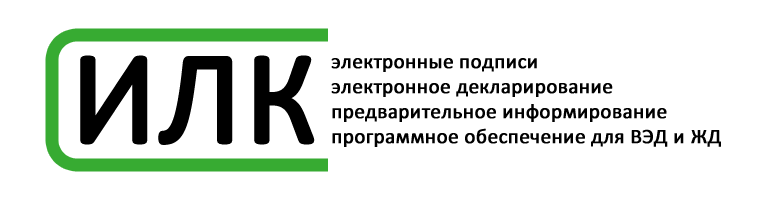 Общество с ограниченной ответственностью «ИЛК»,Средства электронного декларирования товаров, электронные подписи, программное обеспечение ВЭД, обучение участников ВЭД 603006, г. Нижний Новгород, а/я № 50ОГРН: 1135262008496, ИНН /КПП: 5262292737/526201001Телефон: 8 (831) 423-11-18Эл. почта: care@ilknn.ruСайт: www.ilknn.ru10 до 30105 рублей/1 комплектот 30 комплектов95 рублей/1 комплектот 70 комплектов85 рублей/1 комплектот 100 комплектов75 рублей/1 комплектот 200 комплектов65 рублей/1 комплектсвыше 200 комплектов55 рублей/1 комплект10 до 3055 рублей/1 комплектот 30 комплектов50 рублей/1 комплектот 70 комплектов45 рублей/1 комплектот 100 комплектов40 рублей/1 комплектот 200 комплектов35 рублей/1 комплектсвыше 200 комплектов30 рублей/1 комплектКомплектКомплектКомплектКомплектКомплектКомплектКомплект1 комплект = 1 ДТ=1 ТД = 2 ПИ = 2 ДО1 комплект = 1 ДТ=1 ТД = 2 ПИ = 2 ДО1 комплект = 1 ДТ=1 ТД = 2 ПИ = 2 ДО1 комплект = 1 ДТ=1 ТД = 2 ПИ = 2 ДО1 комплект = 1 ДТ=1 ТД = 2 ПИ = 2 ДО1 комплект = 1 ДТ=1 ТД = 2 ПИ = 2 ДО1 комплект = 1 ДТ=1 ТД = 2 ПИ = 2 ДОКоличество комплектов10251002005001 000Стоимость комплекта (руб.)1 000р.2 000р.6 000р.10 000р.20 000р.30 000р.Наименование услугСтоимость (в рублях без НДС)USB-носителе eToken PRO (Java (1 ЭП)) 1200USB-носителе Рутокен1000Изготовление ЭП в  УЦ ООО «НТССофт» за 1 день2800Электронная подпись через УЦ «Белинфоналог»2900Подготовка комплекта документов и получение квалифицированного сертификата (КСКП ЭП) в удостоверяющем центре ЦИТТУ ФТС РФ Ожидание не менее 2-х недель1000Организация экспресс доставки готовой подписи1000СКЗИ «КриптоПро CSP» версии 3.9 на одном рабочем месте900СКЗИ "КриптоПро CSP" версии 3.9 на одном рабочем месте (годовая)1800